apstiprinĀts
 Daugavpils Bērnu un jaunatnes sporta skolas direktors_________________I. UtinānsDaugavpilī, 2016.gada 17.augustāUZAICINĀJUMS piedalīties aptaujā par līguma piešķiršanas tiesībām Apbalvojumu izgatavošana boksa sacensībām “Domes kauss 2016”Pasūtītājs: 2. Iepirkuma priekšmets: Apbalvojumu izgatavošana boksa sacensībām “Domes kauss 2016”3. Paredzamā līgumcena: līdz EUR 145.00 bez PVN4. Līguma izpildes termiņš: 2016.gada 31.augusts5. Nosacījumi pretendenta dalībai aptaujā5.1. Pretendent ir reģistrēts Latvijas Republikas Uzņēmumu reģistrā vai līdzvērtīgā reģistrā ārvalstīs;5.2. Pretendentam ir pieredze tehniskajā specifikācijā minētā pakalpojuma sniegšanā;5.3. Pretendentam ir jābūt nodrošinātai mājas lapai, lai būtu iespēja iepazīties ar preču klāstu;5.4. Precīzs pakalpojuma apraksts ir noteiks  tehniskajā specifikācijā (pielikums Nr.1). 6.Pretendentu iesniedzamie dokumenti dalībai aptaujā6.1. Pretendents sastādīts finanšu/tehniskais piedāvājums (2.pielikums)7.Piedāvājuma izvēles kritērijs: piedāvājums ar viszemāko cenu, kas pilnībā atbilst prasībām;8.Piedāvājums iesniedzams: līdz 2016.gada 19.augustam, plkst.12.00 9.Piedāvājums var iesniegt:9.1.personīgi, vai pa pastu pēc adreses Kandavas ielā 17a, Daugavpilī (3.stāvs, kab.305)9.2.elektroniski (e-pasts: daugavpilsbjss@inbox.lv)10.Paziņojums par rezultātiem: tiks ievietota Daugavpils pilsētas domei tīmekļa vietnē www.daugavpils.lv , sadaļā “Pašvaldības iepirkumi, konkursi”Pielikumā:Tehniskā specifikācija;Finanšu-tehniskā piedāvājuma forma.                                                                                                1.pielikumsTehniskā specifikācijaVeicamā darba uzdevumi: apbalvojumu izgatavošana un piegāde;Pasūtījuma izpildināšana: 2016.gada 31.augustā;Piegāde: bezmaksasTehnisko specifikāciju sagatavojaDaugavpils Bērnu un jaunatnes sporta skolas metodiķe                                                          J. Dedele2.Pielikums2016.gada ____._______________, DaugavpilīFINANŠU - TEHNISKAIS PIEDĀVĀJUMSPiedāvājam izgatavot Apbalvojumus par šādu cenu:3. Mēs apliecinām, kā:Nekādā veidā neesam ieinteresēti nevienā citā piedāvājumā, kas iesniegts šajā iepirkumā;Nav tādu apstākļu, kuri liegtu mums piedalīties iepirkumā un izpildīt tehniskās specifikācijās norādītās prasības.Paraksta pretendenta vadītājs vai vadītāja pilnvarota persona:Pasūtītāja nosaukumsDaugavpils Bērnu un jaunatnes sporta skolaAdreseKandavas iela 17a, Daugavpils, LV-5401Reģ.Nr.90009242212Kontaktpersona Direktors Imants Utināns, tālr. 65425346, mob.29364652e-pasts: bjssdirektors@inbox.lvNr.p.k.Preces nosaukumsAprakstsDaudzums1.Preces nosaukums1.1.Medaļa ar boksa motīvu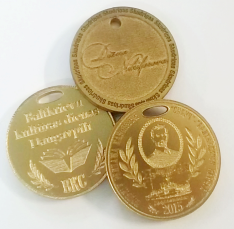 Materiāls: plastikāts, orgstikls. Izmērs: d54mm, biezums 3mm ar boksa motīvu uzlīmi, saskaņā ar pasūtītāja tekstu un logo, t.sk. maketēšana. 501.2.Vimpelis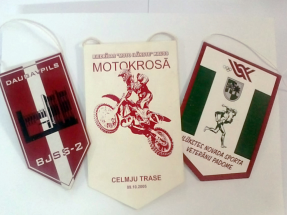 Materiāls: kartons + laminācija.Izmērs: 13cm x 20cm ar krāsainu sublimāciju, saskaņā ar pasūtītāja pievienoto tekstu un logo,  t.sk. dizains un maketēšana251.3.Plāksne ar krāsainu sublimāciju Materiāls: metalizēts zeltā krasa plastikāts h78x35x1mm ar krāsainu sublimāciju, saskaņā ar pasūtītāja pievienoto tekstu un logo,  t.sk. dizains un maketēšana251.4.Diploms A4 formāts ar drukuPapīra diploms A4 formāts, papīrs Sirio pearl 250gr ar pilnkrāsu druku,  saskaņā pasūtītāja tekstu un logo, t.sk. dizains un maketēšana25Kam:Daugavpils Bērnu un jaunatnes sporta skolai, Kandavas iela 17a, Daugavpils, LV-5401Pretendents,Reģ.Nr.Adrese:Kontaktpersona, tās tālrunis, fakss un e-pasts:Datums:Pretendenta Bankas rekvizīti:N.p.k.PozīcijaAprakstsDaudzumsCena bez PVN1.Medaļa ar boksa motīvuMateriāls: plastikāts, orgstikls. Izmērs: d54mm, biezums 3mm ar boksa motīvu uzlīmi, saskaņā ar pasūtītāja tekstu un logo, t.sk. maketēšana. 502.VimpelisMateriāls: kartons + laminācija.Izmērs: 13cm x 20cm ar krāsainu sublimāciju, saskaņā ar pasūtītāja pievienoto tekstu un logo,  t.sk. dizains un maketēšana253.Plāksne ar krāsainu sublimāciju Materiāls: metalizēts zeltā krasa plastikāts h78x35x1mm ar krāsainu sublimāciju, saskaņā ar pasūtītāja pievienoto tekstu un logo,  t.sk. dizains un maketēšana254.Diploms A4 formāts ar drukuPapīra diploms A4 formāts, papīrs Sirio pearl 250gr ar pilnkrāsu druku,  saskaņā pasūtītāja tekstu un logo, t.sk. dizains un maketēšana25KopāVārds, uzvārds, amatsParaksts Datums